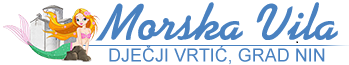                                                            Ulica dr. Franje Tuđmana 5, 23232 NIN  Tel./fax. 023 264 196; E-mail: morskavila@optinet.hr ;www. vrtic-morska-vila.hr, OIB: 52231121132KLASA: 601-02/23-01/02URBROJ: 2198-10-08-02-23- 07                                                                                            Nin,  03. srpnja  2023.  godine                                                                                                           Članovima Upravnog vijeća                                                                                                        Dječjeg vrtića „Morska vila“ NinPozivamo Vas na  8. sjednicu Upravnog vijeća Dječjeg vrtića „Morska vila“ Nin, koja će se održati u četvrtak 06.07 2023.  u 13.00 sati u prostorijama DV Morska vila Nin.Dnevni red:Verifikacija Zapisnika s 6. i 7. sjednice Upravnog vijeća Vrtića Donošenje I. izmjene i dopune financijskog plana, nakon dobivene Suglasnosti  OsnivačaDonošenje Odluke o zasnivanju radnog odnosa po objavljenom natječaju za  zdravstvenu voditeljicu , na neodređeno radno vrijeme, 16 sati tjedno.Donošenje  Odluke o objavi natječaja za radno mjesto  Pomoćnik za djecu s teškoćama na određeno, puno radno vrijeme.  Obavijest o organizaciji rada Vrtića tijekom srpnja i kolovoza 2023.  Donošenje Odluke o upisu djece u Dječji vrtić Morska vila Nin za pedagošku  2023./2024. godinuRazno                                                                                                       PREDSJEDNICA UPRAVNOG VIJEĆA                                                                                                                    Ines Jakovčević